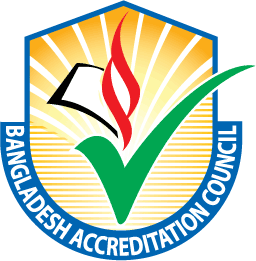 Name of the Academic Program: Name of the HEI/University:Signature:Page # 1 of 2Page # 2 of 2StandardsCriteriaFullEarned(%)StandardsCriteriaScorePoint(%)1. GovernanceCriterion 1-1: Vision, mission and objectives of the PoE51. GovernanceCriterion 1-2: Strategic plan51. GovernanceCriterion 1-3: Set-up & Policy to control sexual harassment51. GovernanceCriterion 1-4: Academic calendar51. GovernanceCriterion 1-5: Class size policy151. GovernanceCriterion 1-6: IT based student database/portfolio51. GovernanceTotal Score for Governance402. Leadership,Responsibility andAutonomyCriterion 2.1: Organizational structure & responsibilities52. Leadership,Responsibility andAutonomyCriterion 2.2: Values to foster social responsibility52. Leadership,Responsibility andAutonomyCriterion 2.3: Autonomy and financial support52. Leadership,Responsibility andAutonomyTotal Score for Leadership, Responsibility & Autonomy153. Institutional Integrityand TransparencyCriterion 3-1: Transparent and fair policy for recruitment103. Institutional Integrityand TransparencyCriterion 3-2: Code of conduct & policy to promote ethics103. Institutional Integrityand TransparencyCriterion 3-3: Transparency and fairness in admission53. Institutional Integrityand TransparencyCriterion 3-4: Student handbook53. Institutional Integrityand TransparencyCriterion 3-5: Informative Website53. Institutional Integrityand TransparencyCriterion 3-6: Policy for grievance management53. Institutional Integrityand TransparencyTotal Score for Institutional Integrity and Transparency404. CurriculumCriterion 4-1: Curriculum design & review procedure54. CurriculumCriterion 4-2: Curriculum is designed following needs and QF104. CurriculumCriterion 4-3: PLOs are alligned with mission and GP54. CurriculumCriterion 4-4: PLOs are SMART54. CurriculumCriterion 4-5: Graduating credit is in compliance with QF54. CurriculumCriterion 4-6: PLOs and courses are alligned54. CurriculumCriterion 4-7: GED courses in the curriculum104. CurriculumCriterion 4-8: Course file54. CurriculumCriterion 4-9: Internship/project/dissertation/field work etc.104. CurriculumTotal Score or Curriculum605. Teaching-Learning& AssessmentCriterion 5-1: Focus of Teaching learning and assessment105. Teaching-Learning& AssessmentCriterion 5-2: SLT, TLA are in accordance of credit value105. Teaching-Learning& AssessmentCriterion 5-3: Maintainance class schedule55. Teaching-Learning& AssessmentCriterion 5-4: Availability of Course plan/outline55. Teaching-Learning& AssessmentCriterion 5-5: Students get timely feedback55. Teaching-Learning& AssessmentCriterion 5-6: Moderation of question papers105. Teaching-Learning& AssessmentCriterion 5-7: Progression rules55. Teaching-Learning& AssessmentCriterion 5-8: CLOs & TLA are aligned105. Teaching-Learning& AssessmentCriterion 5-9 : Tutorial class55. Teaching-Learning& AssessmentTotal Score for Teaching-Learning & Assessment65StandardCriteriaFullPointEarnedPoint(%)6. Student Admission &Support ServicesCriterion 6-1: Appropriateness of Admission policy56. Student Admission &Support ServicesCriterion 6-2: Set-up & Policy for International Student56. Student Admission &Support ServicesCriterion 6-3: Student affairs department & awareness sessions106. Student Admission &Support ServicesCriterion 6-4: PoE organizes orientation session for the freshers56. Student Admission &Support ServicesCriterion 6-5: Academic guidance and counseling106. Student Admission &Support ServicesCriterion 6-6: Alumni association56. Student Admission &Support ServicesCriterion 6-7: Opportunity to involve in co-curricular activities56. Student Admission &Support ServicesCriterion 6-8: Career counselling and guidance56. Student Admission &Support ServicesCriterion 6-9: Management of struggling students56. Student Admission &Support ServicesTotal Score for Student Admission & Support Services557. Faculty & ProfessionalStaffCriterion 7-1: Qualified and experienced faculty107. Faculty & ProfessionalStaffCriterion 7-2: Salary stucture and incentives107. Faculty & ProfessionalStaffCriterion 7-3: Policy to support faculty for advanced studies57. Faculty & ProfessionalStaffCriterion 7-4: Supports for professional development107. Faculty & ProfessionalStaffCriterion 7-5: KPIs & Performance evaluation107. Faculty & ProfessionalStaffCriterion 7-6: Policy for work load distribution57. Faculty & ProfessionalStaffCriterion 7-7: Provisions to appoint competent practitioners57. Faculty & ProfessionalStaffCriterion 7-8: Faculty combinationa & Teacher Student ratio107. Faculty & ProfessionalStaffTotal Score for Faculty & Professional Staff658. Facilities & ResourcesCriterion 8-1: Policy for capacity based student enrollment58. Facilities & ResourcesCriterion 8-2: Library management58. Facilities & ResourcesCriterion 8-3: Necessary physical facilities108. Facilities & ResourcesCriterion 8-4: Laboratory, instructional technology158. Facilities & ResourcesCriterion 8-5: Financial resources allocation58. Facilities & ResourcesTotal Score for Facilities & Resources409. Research & ScholarlyActivitiesCriterion 9-1: Research policy with budget59. Research & ScholarlyActivitiesCriterion 9-2: Need based & collaborative research109. Research & ScholarlyActivitiesCriterion 9-3: Policy to disseminate research findings59. Research & ScholarlyActivitiesCriterion 9-4: Intellectual contributions109. Research & ScholarlyActivitiesTotal Score for Research & Scholarly Activities3010. Monitoring, Evaluation &ContinualImprovementCriterion 10-1: Institutional Quality Assurance Cell (IQAC)1010. Monitoring, Evaluation &ContinualImprovementCriterion 10-2: Formal system and management of feedback1010. Monitoring, Evaluation &ContinualImprovementCriterion 10-3: Systematic monitoring, evaluation and review510. Monitoring, Evaluation &ContinualImprovementCriterion 10-4: University industry collaboration (UIC)510. Monitoring, Evaluation &ContinualImprovementTotal Score for Monitoring, Evaluation & CI30Grand Total440Score Earned in Percentage (%)Score Earned in Percentage (%)Score Earned in Percentage (%)Score Earned in Percentage (%)Accreditation CommitteeName & AddressName & AddressSignatureSignatureHead:Member (QA):Member (Subject):